Publicado en Cáceres el 22/06/2022 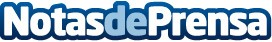 7 trucos para elegir a un buen dentistaVerydents se hace eco de la noticia lanzada por Business Insider sobre los trucos que muestran los profesionales para elegir a un buen dentistaDatos de contacto:Verydents927 241 501Nota de prensa publicada en: https://www.notasdeprensa.es/7-trucos-para-elegir-a-un-buen-dentista_1 Categorias: Medicina Sociedad Extremadura Odontología http://www.notasdeprensa.es